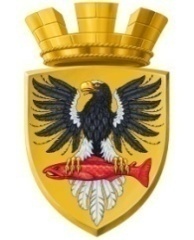 Р О С С И Й С К А Я  Ф Е Д Е Р А Ц И ЯКАМЧАТСКИЙ КРАЙП О С Т А Н О В Л Е Н И ЕАДМИНИСТРАЦИИ ЕЛИЗОВСКОГО ГОРОДСКОГО ПОСЕЛЕНИЯг. ЕлизовоВ соответствии с Земельным кодексом Российской Федерации, Федеральным законом от 06.10.2003 № 131-ФЗ «Об общих принципах организации местного самоуправления в Российской Федерации», Федеральным законом от 28.12.2009 № 381-ФЗ «Об основах государственного регулирования торговой деятельности в Российской Федерации», Приказом Министерства экономического развития, предпринимательства и торговли Камчатского края от 23.05.2014 № 290-П «О Порядке разработки и утверждения органами местного самоуправления муниципальных образований в Камчатском крае схемы размещения нестационарных торговых объектов», Уставом Елизовского городского поселения, Положением «О порядке размещения нестационарных торговых объектов на территории Елизовского городского поселения», принятым Решением Собрания депутатов Елизовского городского поселения от 18.04.2019 № 530, Порядком проведения аукциона на право размещения нестационарных торговых объектов на территории Елизовского городского поселения, принятым Решением Собрания депутатов Елизовского городского поселения от 18.04.2019 № 531ПОСТАНОВЛЯЮ:Утвердить Порядок определения и взимания платы за размещение нестационарных торговых объектов, предоставления отсрочки или рассрочки по взиманию платы за размещение нестационарных торговых объектов на территории Елизовского городского поселения, согласно приложению к настоящему постановлению.Признать утратившими силу:постановление администрации Елизовского городского поселения от 05.07.2016 № 533-п «Об утверждении Методики определения платы за размещение нестационарных торговых объектов на территории Елизовского городского поселения»;постановление администрации Елизовского городского поселения от 17.10.2016 № 874-п «О внесении изменений в постановление администрации Елизовского городского поселения от 05.07.2016 № 533-п «Об утверждении Методики определения платы за размещение нестационарных торговых объектов на территории Елизовского городского поселения»;постановление администрации Елизовского городского поселения от 15.11.2018 № 1917-п «О внесении изменений в постановление администрации Елизовского городского поселения от 05.07.2016 № 533-п «Об утверждении Методики определения платы за размещение нестационарных торговых объектов на территории Елизовского городского поселения».Муниципальному казенному учреждению «Служба по обеспечению деятельности администрации Елизовского городского поселения» опубликовать (обнародовать) настоящее постановление в средствах массовой информации и разместить в информационно-телекоммуникационной сети «Интернет» на официальном сайте администрации Елизовского городского поселения. Настоящее постановление вступает в силу после его официального опубликования (обнародования).Контроль за исполнением настоящего постановления оставляю за собой. И.о. Главы администрацииЕлизовского городского поселения                                                           В.А. МаслоПриложениек постановлению администрацииЕлизовского городского поселенияот 23.12.2019 № 1340 - пПорядокопределения и взимания платыза размещение нестационарных торговых объектовна территории Елизовского городского поселения(с изменениями от 06.05.2020 № 366-п)Статья 1. Общие положенияНастоящий Порядок определения и взимания платы за размещения нестационарных торговых объектов на территории Елизовского городского поселения (далее – Порядок) устанавливает размер платы, определяет условия взимания платы, предоставления отсрочки или рассрочки, механизм снижения платы или освобождения плательщика от оплаты за размещение нестационарных торговых объектов на территории Елизовского городского поселения. Статья 2. Основные понятия1.	Уполномоченный орган – уполномоченным органом по определению и взиманию платы за размещение нестационарных торговых объектов на территории Елизовского городского поселения является Управление финансов и экономического развития администрации Елизовского городского поселения.2.	Отсрочка представляет собой перенос срока оплаты за размещение нестационарных торговых объектов при наличии оснований, предусмотренных настоящим Порядком, но не более чем на 6 (шесть) месяцев.3.	Рассрочка представляет собой способ оплаты за размещение нестационарных торговых объектов при наличии оснований, предусмотренных настоящим Порядком, при котором оплата за размещение нестационарных торговых объектов производится не ежемесячным платежом, а по частям в пределах 3 (трех) месяцев.Статья 3. Порядок определения и взимания платы за размещение нестационарных торговых объектов на территории Елизовского городского поселения1.	Порядок в части определения и взимания платы за размещение нестационарных торговых объектов на территории Елизовского городского поселения устанавливает методику расчета размера платы за размещение нестационарных торговых объектов на территории Елизовского городского поселения на земельных участках, находящихся в муниципальной собственности, а также на земельных участках государственная собственность на которые не разграничена и определяет условия и особенности взимания платы за размещение нестационарных торговых объектов на территории Елизовского городского поселения. 2.	Размер платы за размещение нестационарного торгового объекта за 1 (один) месяц на территории Елизовского городского определяется по формуле: Ц = С x Кмест x Кs x Кр х Км, где: Ц	–	плата за размещение нестационарного торгового объекта (руб.); С	–	базовый размер платы за размещение нестационарного торгового объекта на территории Елизовского городского поселения (руб./место), в месяц (приложение 1 к настоящему Порядку); Кмест	–	коэффициент учитывающий месторасположение нестационарных торговых объектов на территории Елизовского городского поселения (приложение 2 к настоящему Порядку); Кs	–	коэффициент, учитывающий площадь нестационарных торговых объектов на территории Елизовского городского поселения (приложение 3 к настоящему Порядку); Кp	–	коэффициент, учитывающий количество нестационарных торговых объектов расположенных на площадках для размещения нестационарных торговых объектов на территории Елизовского городского поселения (приложение 4 к настоящему Порядку);Км	–	коэффициент, учитывающий месторасположение нестационарных торговых объектов по микрорайонам на территории Елизовского городского поселения (приложение 5 к настоящему Порядку). 3.	Условия внесения платы за размещение нестационарного торгового объекта определяются договором на право размещения нестационарного торгового объекта (далее – Договор).4.	За нарушение сроков внесения платы, предусмотренных Договором, начисляется пени из расчета 0,1 процента от размера суммы задолженности за каждый день просрочки.Статья 4. Порядок предоставления отсрочки или рассрочки по взиманию платы за размещение нестационарных торговых объектов на территории Елизовского городского поселения 1.	Порядок по взиманию платы за размещение нестационарных торговых объектов на территории Елизовского городского поселения (неналоговых платежей), подлежащих зачислению в бюджет Елизовского городского поселения определяет, в том числе, механизм предоставления отсрочки или рассрочки. 2.	Основания для предоставления отсрочки или рассрочки по взиманию платы за размещение нестационарных торговых объектов:2.1.	Причинение плательщику ущерба в результате стихийного бедствия, технологической катастрофы или иных обстоятельств непреодолимой силы.2.2.	Отсутствие возможности у плательщика осуществлять предпринимательскую деятельность по не зависящим от него причинам (невозможность подключения нестационарного торгового объекта к электрическим сетям, к сетям водопровода и канализации).3.	Отсрочка или рассрочка не предоставляется в случае, если Плательщиком не соблюдены условия ранее принятых решений по отсрочке или рассрочке.4.	Решение о предоставлении отсрочки или рассрочки по взиманию платы за размещение нестационарных торговых объектов принимается Уполномоченным органом.Для рассмотрения вопроса о предоставлении отсрочки или рассрочки плательщик обязан представить Уполномоченному органу:-	заявление плательщика с обоснованием необходимости предоставления отсрочки или рассрочки;-	документы, подтверждающие факт наступления соответствующих оснований, указанных в п. 2 настоящей статьи;-	при необходимости, иные документы по требованию Уполномоченного органа, необходимые для принятия решения о предоставлении отсрочки или рассрочки.5.	Уполномоченный орган:5.1.	Рассматривает заявление о возможности предоставления рассрочки или отсрочки при взимании платы за размещение нестационарных торговых объектов.5.2.	В течение 10 дней принимает решение о предоставлении отсрочки или рассрочки или об отказе в предоставлении отсрочки или рассрочки. 5.3.	В случае принятия положительного решения подготавливает Дополнительное соглашение о предоставлении отсрочки или рассрочки (далее – Дополнительное соглашение) к Договору на право размещения нестационарного торгового объекта с графиком платежей и в течении 15 дней направляет (вручает) его плательщику.Дополнительное соглашение направляется заказным письмом с уведомлением либо вручается плательщику под роспись.На сумму, в отношении которой предоставлена рассрочка или отсрочка платежа, пени не начисляются в течение всего срока, на который предоставлена рассрочка или отсрочка платежа.6.2.	В случае принятия отрицательного решения по предоставлению отсрочки или рассрочки в течении 15 дней со дня принятия решения направляет (вручает) плательщику письмо с указанием причин, послуживших основанием для принятия такого решения. Решение направляется заказным письмом с уведомлением либо вручается плательщику под роспись.7.	Действие отсрочки или рассрочки прекращается по истечении срока действия Дополнительного соглашения либо до истечения такого срока в случае досрочной оплаты плательщиком всей суммы предоставленной рассрочки или отсрочки. 8.	Контроль за полнотой и своевременностью оплаты плательщиками сумм отсроченных (рассроченных) платежей осуществляет Уполномоченный орган.9.	В случае несоблюдения плательщиком условий и сроков оплаты предоставленной рассрочки или отсрочки, изменения обстоятельств, послуживших основаниями предоставления отсрочки или рассрочки, невыполнения взятых на себя обязательств Уполномоченный орган принимает решение об отмене предоставленной отсрочки или рассрочки.Уполномоченный орган уведомляет плательщика об отмене предоставленной отсрочки или рассрочки и необходимости погашения образовавшейся задолженности в течение 15 дней после получения соответствующего уведомления. Уведомление об отмене предоставленной отсрочки или рассрочки направляется заказным письмом с уведомлением либо вручается плательщику под роспись.В случае невыполнения плательщиком требований установленных уведомлением образовавшаяся задолженность взыскивается в судебном порядке.Статья 5. Порядок снижения платы или освобождения от платы за размещение нестационарных торговых объектов на территории Елизовского городского поселения.Основанием для снижения платы или освобождения плательщика от обязательств по оплате за размещение нестационарных торговых объектов является возникновение обстоятельств непреодолимой силы, то есть чрезвычайных и непредотвратимых при данных условиях обстоятельств, под которыми понимаются: запретные действия властей, гражданские волнения, эпидемии, блокада, эмбарго, землетрясения, наводнения, пожары или другие стихийные бедствия.В случае наступления этих обстоятельств Плательщик обязан в течение 14 дней уведомить об этом Уполномоченный орган.Документ, выданный торгово-промышленной палатой или изданный государственным органом, является достаточным подтверждением наличия и продолжительности действия непреодолимой силы.Решение о снижения платы или освобождения плательщика от обязательств по оплате за размещение нестационарных торговых объектов принимается Уполномоченным органом.Для рассмотрения вопроса о снижения платы или освобождения плательщика от обязательств по оплате плательщик обязан представить Уполномоченному органу:-	заявление плательщика с обоснованием необходимости снижения платы или освобождения плательщика от обязательств по оплате;-	документы, подтверждающие факт наступления соответствующих оснований, указанных в части 1 настоящей статьи.Уполномоченный орган:6.1	В течение 10 дней рассматривает заявление о снижения платы или освобождения плательщика от обязательств по оплате за размещение нестационарных торговых объектов и принимает решение о снижения платы или освобождения плательщика от обязательств по оплате или об отказе в снижения платы или освобождения плательщика от обязательств по оплате. 6.2.	В случае принятия положительного решения подготавливает Дополнительное соглашение о снижении платы или освобождении плательщика от обязательств по оплате на срок действия обстоятельств непреодолимой илы (далее – Дополнительное соглашение) к Договору на право размещения нестационарного торгового объекта и в течении 15 дней направляет (вручает) его плательщику.Дополнительное соглашение направляется заказным письмом с уведомлением либо вручается плательщику под роспись.6.3.	В случае принятия отрицательного решения по снижению платы или освобождения плательщика от обязательств по оплате в течении 15 дней со дня принятия решения направляет (вручает) плательщику письмо с указанием причин, послуживших основанием для принятия такого решения. Решение направляется заказным письмом с уведомлением либо вручается плательщику под роспись.7.	Действие снижения платы или освобождения плательщика от обязательств по оплате прекращается по истечении срока действия Дополнительного соглашения. 8.	Если обстоятельства непреодолимой силы продолжают действовать более трех месяцев, то Стороны по Договору на право размещения нестационарных торговых объектов вправе расторгнуть Договор.Приложение 1 к Порядку определения и взимания платы за размещение нестационарных торговых объектов, предоставления отсрочки или рассрочки по взиманию платы за размещение нестационарных торговых объектов на территории Елизовского городского поселенияБазовый размер платы за размещение нестационарныхторговых объектов на территории Елизовского городского поселенияПриложение 2 к Порядку определения и взимания платы за размещение нестационарных торговых объектов, предоставления отсрочки или рассрочки по взиманию платы за размещение нестационарных торговых объектов на территории Елизовского городского поселенияКоэффициенты, учитывающие месторасположение нестационарных торговыхобъектов на территории Елизовского городского поселенияПриложение 3 к Порядку определения и взимания платы за размещение нестационарных торговых объектов, предоставления отсрочки или рассрочки по взиманию платы за размещение нестационарных торговых объектов на территории Елизовского городского поселенияКоэффициенты, учитывающие площадь нестационарных торговых объектов на территории Елизовского городского поселенияПриложение 4  к Порядку определения и взимания платы за размещение нестационарных торговых объектов, предоставления отсрочки или рассрочки по взиманию платы за размещение нестационарных торговых объектов на территории Елизовского городского поселенияКоэффициенты, учитывающие количество нестационарных торговых объектов расположенных на площадках для размещения нестационарных торговых объектов на территории Елизовского городского поселенияПриложение 5к Порядку определения и взимания платы за размещение нестационарных торговых объектов, предоставления отсрочки или рассрочки по взиманию платы за размещение нестационарных торговых объектов на территории Елизовского городского поселенияКоэффициенты, учитывающие месторасположение нестационарных торговых объектов по микрорайонам на территории Елизовского городского поселенияот23.12.2019№1340 - пОб утверждении Порядка определения и взимания платы за размещение нестационарных торговых объектов на территории Елизовского городского поселения№п/пАссортиментный переченьБазовый размерплаты (руб./место)(С) в месяц1Продовольственные товары:Продукция животного происхождения (мясная гастрономия), яичные товары1500Продукция животного происхождения (мясная гастрономия), яичные товары камчатских товаропроизводителей, реализующих собственную продукцию1000Рыба и рыбопродукты1500Рыба и рыбопродукты камчатских товаропроизводителей, реализующих собственную продукцию1000Безалкогольные прохладительные напитки, соки, квас, мороженое в упаковке1500Хлеб и хлебобулочные изделия  1000Молоко и молочная продукция1000Овощи-фрукты1500Овощи, произведенные в КФХ или ЛПХ1000Бахчевые культуры1500Прочие продовольственные товары15002Общественное питание:Общественное питание с реализацией алкогольной продукции3000Общественное питание без реализации алкогольной продукции15003Непродовольственные товары:Детские товары (одежда, игрушки, питание)1000Печатная продукция (в том числе театральные и билетные кассы)500Сувениры, игрушки, детские игры, изделия народных промыслов1500Цветы, многолетние и однолетние растения, рассада, посадочные материалы1500Одежда, галантерея, хозяйственные товары и т.п.1500Елочная продукция1500Прочие  непродовольственные товары15004Бытовые услуги10005Парикмахерские услуги15006Шиномонтажные услуги20007Прочие услуги 1500№п/пНаименование улиц, переулковКоэффициент (Кмест)1Улицы: Автомобилистов, Амурская, Атласова, Береговая, Брусничная, Геофизическая, Горького, Грибная, Дзержинского, Дорожная, Зенитная, Казахская, Космонавтов, Крутая, Лазо, Мачтовая, Маяковского, Механизации, Мичурина, Мурманская, Мячина, Нагорная, Некрасова,  Октябрьская, Осенняя, Попова, Профсоюзная, Пушкина, Тундровая, Тюлькина, Санаторная, 2-я Сахалинская, Связи, Спортивная, Рабочей смены, Чернышевского, Хуторская, Чкалова, Энергетиков, Юбилейная.Переулки: Солдатский, Флотский.0,252Улицы: Беринга0,5№п/пПлощадь нестационарного объектаКоэффициенты площади (Кs)1Нестационарный объект площадью равной 101 кв. м и свыше7,02Нестационарный объект площадью равной 81 кв. м и до 101 кв. м 6,03Нестационарный объект площадью равной 61 кв. м и до 81 кв. м5,04Нестационарный объект площадью равной 41 кв. м и до 61 кв. м4,05Нестационарный объект площадью равной 26 кв. м и до 41 кв. м3,56Нестационарный объект площадью равной 21 кв. м и до 26 кв. м3,07Нестационарный объект площадью равной 16 кв. м и до 21 кв. м2,58Нестационарный объект площадью равной 11 кв. м и до 16 кв. м2,09Нестационарный объект площадью равной 1 кв. м и до 11 кв. м1,510Бочка (цистерна), торговый автомат, стойка1,0№п/пКоличество нестационарных объектов на площадке для размещения нестационарных объектовКоэффициенты расположения (Кр)1Нестационарный объект размещен на площадке для размещения нестационарных объектов до 5 объектов         1,02Нестационарный объект размещен на площадке для размещения нестационарных объектов на 5 и более объектов1,5№п/пНаименование микрорайоновКоэффициенты месторасположения (Км)1Северо-Западный2,02Северный2,03Торговый центр2,04Центральный3,05Геофизический1,56Половинка1,57Солнечный1,08Хуторской1,09Садовый1,010Пограничный1,511Кречет1,012Заречный1,013Мутной0,514Промышленный1,515Аэропорт1,516Южный1,017Военный городок2,0